DUBRAVAOpćina Dubrava proteže se na prostoru od 116 km2. Danas je naselje Dubrava općinsko središte s nešto manje od 5 500 stanovnika. Dubrava se nalazi u Zagrebačkoj županiji na granici Moslavine i Prigorja, a susjedna su mu mjesta: zapadno Vrbovec – ., jugoistočno Čazma – , jugozapadno Ivanić Grad –  i sjeveroistočno Bjelovar – . Povijest Dubrave seže u daleku 1094. godinu kada se Dubrava po prvi puta spominje. Tada je kralj Ladislav osnovao Zagrebačku biskupiju i darovao joj veliki posjed u Dubravi. Ubrzo je osnovana župa i sagrađena crkva. U Dubravi je 1527. na Slavonskom saboru većina plemstva sjeverne Hrvatske izabrala Ivana Zapolju za hrvatskog kralja. Prodori Turaka te kasnija ratna zbivanja mnogo su osiromašili i opustošili ovaj kraj.Danas je Dubrava  izrazito poljoprivredno – stočarski kraj. Razvijene poljoprivredne grane su voćarstvo i povrtlarstvo. Zastupljene grane stočarstva na ovom području su svinjogojstvo i govedarstvo. Po broju registriranih obrtnika općina Dubrava je sa 146 obrtnika proizvodnih i uslužnih djelatnosti jedna od “jačih” obrtničkih općina u Zagrebačkoj županiji. U našoj sredini djeluje veće privatno ribnjačarstvo sa proizvodnjom svih vrsta slatkovodne ribe sa godišnjom proizvodnjom oko 400 tona.Mnogi ljudi se bave udomljavanjem djece, starijih i nemoćnih. U našoj općini djeluje velik broj dobrovoljnih vatrogasnih društava.Na jugozapadnom dijelu općine nalazi se Varoški lug, posebni rezervat šumske vegetacije hrasta lužnjaka i običnog graba unutar kojeg je i zoološki rezervat. Ponosni smo na domaće i svjetske uspjehe obitelji Pereglin koja „vlada“ na sceni streljaštva.Putniku namjerniku Dubravci mogu ponuditi zdravu hranu, još uvijek čisti zrak, ugodne šetnje krajolicima, berbu gljiva i ljekovitog bilja uz ptičji pjev.ŠKOLA KROZ POVIJESTDavne 1787. godine nastojanjem župnika Ivana Kosa prvi put je otvorena škola u Dubravi. Prvi učitelj bio je župni orguljaš Josip Dermenčić, a prvobitna je školska zgrada bila drvena, sagrađena od „hrastovih piljenica“. Radilo se o trogodišnjoj školi s jednim učiteljem i mjesnim župnikom kao ravnateljem. Zbog slabog odaziva škola je bila zatvorena već 1795. i ponovno otvorena 1803. zahvaljujući naredbi da se roditelji prisile slati djecu u školu.Na mjestu stare škole 1859. godine podignuta je nova školska zgrada (otprilike ispred današnje), no i nakon što je škola postala obavezna od 1879./80., učitelji su se s nezadovoljstvom osvrtali na nespremnost općinskih vlasti da kazne one koji djecu ne šalju u školu. Na mjestu gdje se danas nalazi Dom zdravlja 1888. godine sagrađena je tzv. donja škola s jednom učionicom i učiteljskim stanom . Uskoro je započela gradnja još jedne trorazredne školske zgrade (tzv. gornje škole „na učiteljevom vrtu i voćaru“ - kraj sadašnje sportske dvorane) koja je otvorena 1897. godine.Neposredno prije Prvog svjetskog rata u školu je upisano 600 učenika, a zbog velikog broja djece nastava se odvijala u dvije smjene. Učitelji su aktivno bili uključeni u život mjesta. Povodom Svete potvrde 2. lipnja 1935. školu je posjetio i potpisao se u Spomenicu zagrebački nadbiskup Alojzije Stepinac. Zadnji prijeratni upis unesen je školske godine 1938./39., a sljedeći je unio 1945. ravnatelj Milan Bakšić uz napomenu da su listove koji nedostaju istrgli neprijateljski vojnici 1944. godine. Zakonom je 1950. propisano i obavezno osmogodišnje školovanje. U veljači 1953.  godine konačno je završena sadašnja školska zgrada.Današnje školsko područje rasprostranjeno je na općine Dubrava i Farkaševac.Matičnoj školi pripadaju tri Područne škole; Farkaševac, Bolč i Nova Kapela.U Farkaševcu se nalazi osmorazredna škola – čisti razredni odjeli, u Bolču i u Novoj Kapeli   četverorazredne škole po dva kombinirana razredna odjela. Ukupno nastavu pohađa 553 učenika. U školi radi 51 učitelj, tri stručna suradnika i 14 ostalih radnika.Ukoliko želite više saznati  o povijesti škole, mjestu Dubrava i školi danas pročitajte knjigu „220 godina škole u Dubravi“.Dobrodošli na Županijsko natjecanje u odbojci za dječake!Dobrodošli u Dubravu!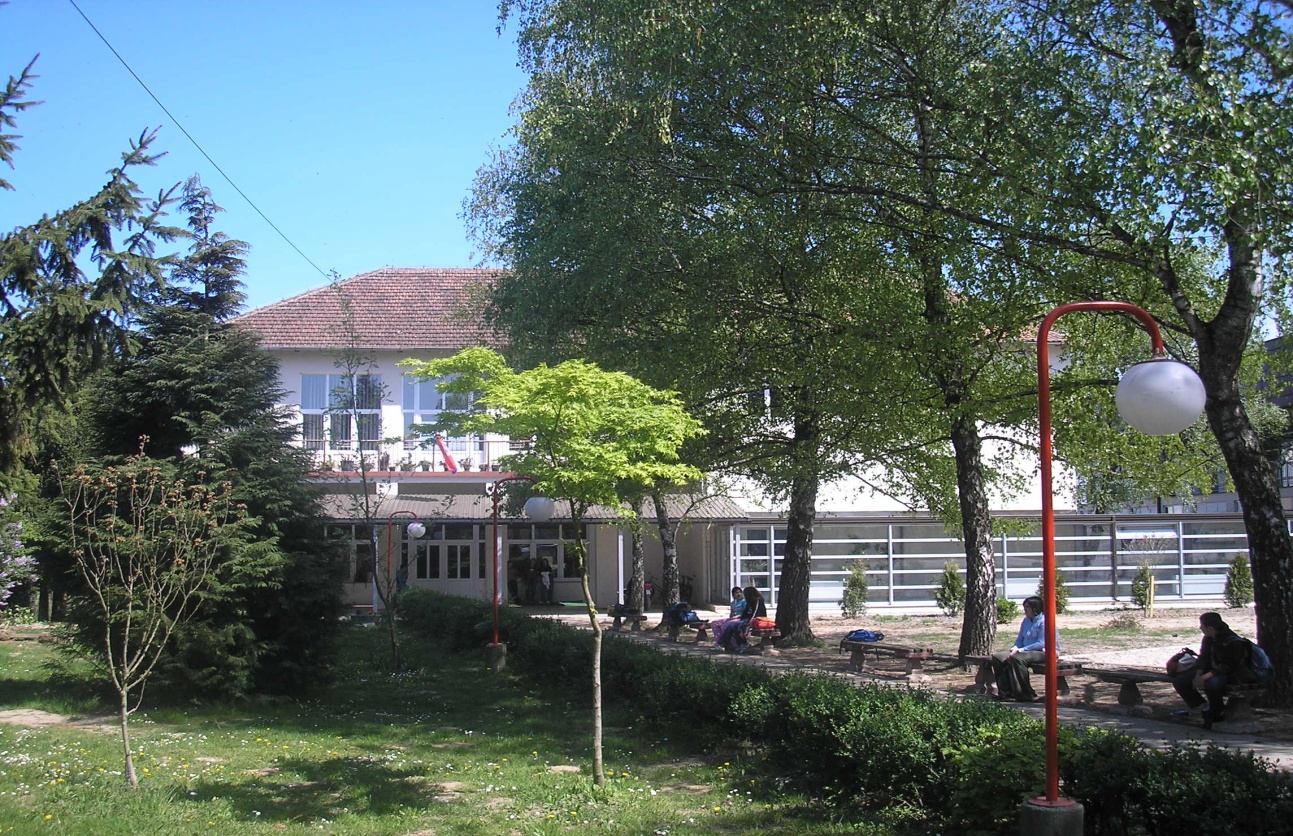 SUDIONICI NATJECANJAOŠ STJEPANA BASARIČEKA, IVANIĆ GRAD,  ŠŠD „Vihor“Voditelj: Tajana DamjanovićOŠ KSAVERA ŠANDORA ĐALSKOG, SVETI IVAN ZELINA, ŠŠD „Prigorec“Voditelj: Vladimir SeverOŠ KLINČA SELA, KLINČA SELA, ŠŠD „Junior“Voditelj: Vladimir VujčecOŠ RUGVICA, DUGO SELO, ŠŠD „Rugvica“Voditelj: Tatjana PavlinićOŠ SLAVKA KOLARA, KRAVARSKO, ŠŠD „Slavko Kolar“Voditelj: Matija RibićOŠ LJUDEVIT GAJ, ZAPREŠIĆ, ŠŠD „Gaj“Voditelj: Daniel GalićOŠ BOGUMILA TONIJA, SAMOBOR, ŠŠD „Bogumilac“ Voditelj: Zoran RajčevićOŠ DUBRAVA, DUBRAVA, ŠŠD „Dubrava“Voditelj: Katica BunjevacSkupina AA1 OŠ STJEPANA BASARIČEKA, IVANIĆ GRADA2 OŠ SLAVKA KOLARA, KRAVARSKOA3 OŠ DUBRAVA, DUBRAVAA4 OŠ KSAVERA ŠANDORA ĐALSKOG, SVETI IVAN ZELINASkupina AA1 OŠ STJEPANA BASARIČEKA, IVANIĆ GRADA2 OŠ SLAVKA KOLARA, KRAVARSKOA3 OŠ DUBRAVA, DUBRAVAA4 OŠ KSAVERA ŠANDORA ĐALSKOG, SVETI IVAN ZELINASkupina BB1 OŠ BOGUMILA TONIJA, SAMOBORB2 OŠ LJUDEVIT GAJ, ZAPREŠIĆB3 OŠ RUGVICA, DUGO SELOB4 OŠ KLINČA SELA, KLINČA SELASkupina BB1 OŠ BOGUMILA TONIJA, SAMOBORB2 OŠ LJUDEVIT GAJ, ZAPREŠIĆB3 OŠ RUGVICA, DUGO SELOB4 OŠ KLINČA SELA, KLINČA SELAFINALNE UTAKMICE:EKIPE KOJE IGRAJU ZA TREĆE MJESTO:EKIPE KOJE IGRAJU ZA DRUGO MJESTO:4.MJESTO:		OŠ STJEPANA BASARIČEKA, IVANIĆ GRAD,  ŠŠD „Vihor“5. – 8. MJESTOOŠ DUBRAVA, DUBRAVA, ŠŠD „Dubrava“OŠ KSAVERA ŠANDORA ĐALSKOG, SVETI IVAN ZELINA, ŠŠD „Prigorec“OŠ KLINČA SELA, KLINČA SELA, ŠŠD „Junior“OŠ BOGUMILA TONIJA, SAMOBOR, ŠŠD „Bogumilac“Čestitamo svim ekipama, posebno prvoplasiranim i želimo im  puno sreće udaljnjim natjecanjima.  Ostalima  više sreće sljedeće godine! U Dubravi, 24.02.2015. godine Organizator natjecanja:                                                      Ravnateljica školeKatica Bunjevac, prof.                                            Marijana Kozumplik Kemenović, dipl. učitelj PočetakutakmiceEKIPENAZIVI EKIPAREZULTAT1.09:30 -10:00A1-A4OŠ STJEPANA BASARIČEKAOŠ KSAVERA ŠANDORA ĐALSKOG2:12.10:05 - 10:35A2-A3OŠ SLAVKA KOLARAOŠ DUBRAVA2:03.10:40 - 11:10A2-A4OŠ SLAVKA KOLARAOŠ KSAVERA ŠANDORA ĐALSKOG2:04.11:15 - 11:45A3-A1OŠ DUBRAVAOŠ STJEPANA BASARIČEKA0:25.11:50-12:20A4-A3OŠ KSAVERA ŠANDORA ĐALSKOGOŠ DUBRAVA2:06.12:25-12:55A1-A2OŠ STJEPANA BASARIČEKAOŠ SLAVKA KOLARA0:2EKIPENAZIVUTAKMICA/BODUTAKMICA/BODUTAKMICA/BODSET /POEN razlikaSET /POEN razlikaSET /POEN razlikaUK.BODPOREDAKEKIPENAZIV1.2.3.1.2.3.UK.BODPOREDAKA1OŠ STJEPANABASARIČEKA2:12:00:225:2025:1610:2525:2015:1242.A1OŠ STJEPANABASARIČEKA22018:2522:2542.A2OŠ SLAVKAKOLARA2:02:02:025:1725:2125:1525:1361.A2OŠ SLAVKAKOLARA22225:1825:2261.A3OŠDUBRAVA0:20:20:217:2516:2615:2520:2504.A3OŠDUBRAVA00019:2522:2504.A4OŠKSAVERA ŠANDORA ĐALSKOG1:20:22:020:2521:2510:2513:2512:1523.A4OŠKSAVERA ŠANDORA ĐALSKOG00225:1925:2223.PočetakutakmiceEKIPENAZIVI EKIPAREZULTAT1.09:30 -10:00B1-B4OŠ BOGUMILA TONIJAOŠ KLINČA SELA2:12.10:05 - 10:35B2-B3OŠ LJUDEVIT GAJOŠ RUGVICA2:03.10:40 - 11:10B2-B4OŠ LJUDEVIT GAJOŠ KLINČA SELA2:04.11:15 - 11:45B3-B1OŠ RUGVICAOŠ BOGUMILA TONIJA2:15.11:50-12:20B2-B1OŠ LJUDEVIT GAJOŠ BOGUMILA TONIJA2:06.12:25-12:55B4-B3OŠ KLINČA SELAOŠ RUGVICA0:2EKIPENAZIVUTAKMICA/BODUTAKMICA/BODUTAKMICA/BODSET /POEN razlikaSET /POEN razlikaSET /POEN razlikaUK.BODPOREDAKEKIPENAZIV1.2.3.1.2.3.UK.BODPOREDAKB1OŠ BOGUMILA TONIJA2:11:20:218:2525:1825:1825:2716:1412:1523.B1OŠ BOGUMILA TONIJA20018:2517:2523.B2OŠ LJUDEVIT GAJ2:02:02:025:1125:1725:2125:1861.B2OŠ LJUDEVIT GAJ22225:1825:1761.B3OŠ RUGVICA0:22:12:011:2518:2521:2527:2515:1242.B3OŠ RUGVICA02225:1825:1842.B4OŠKLINČA SELA1:20:20:225:1817:2518:2518:2514:1604.B4OŠKLINČA SELA00018:2518:2504.DRUGOPLASIRANA EKIPA A SKUPINEDRUGOPLASIRANAEKIPA B SKUPINESETSETSETREZULTATDRUGOPLASIRANA EKIPA A SKUPINEDRUGOPLASIRANAEKIPA B SKUPINE1.2.3.REZULTATOŠ RUGVICAOŠ STJEPAN BASARIČEK25:1425:122:0OŠ RUGVICAOŠ STJEPAN BASARIČEK112:0PRVOPLASIRANA EKIPA A SKUPINEPRVOPLASIRANAEKIPA B SKUPINESETSETSETREZULTATPRVOPLASIRANA EKIPA A SKUPINEPRVOPLASIRANAEKIPA B SKUPINE1.2.3.REZULTATOŠ LJUDEVIT GAJOŠ SLAVKA KOLARA16:2525:2315:102:0OŠ LJUDEVIT GAJOŠ SLAVKA KOLARA0112:0MJESTOEKIPAMJESTOOŠ SLAVKA KOLARA, KRAVARSKO, ŠŠD „Slavko Kolar“MJESTOOŠ LJUDEVIT GAJ, ZAPREŠIĆ, ŠŠD „Gaj“MJESTOOŠ RUGVICA, DUGO SELO, ŠŠD „Rugvica“